Povodom Mjeseca hrvatske knjige…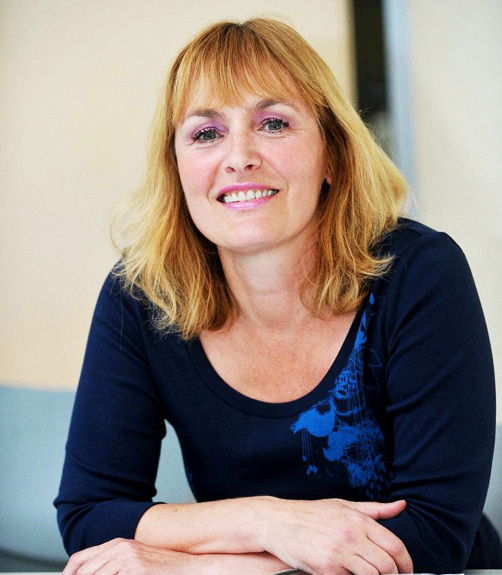 